ESPU Masterclass: Off-Label Treatment of Bladder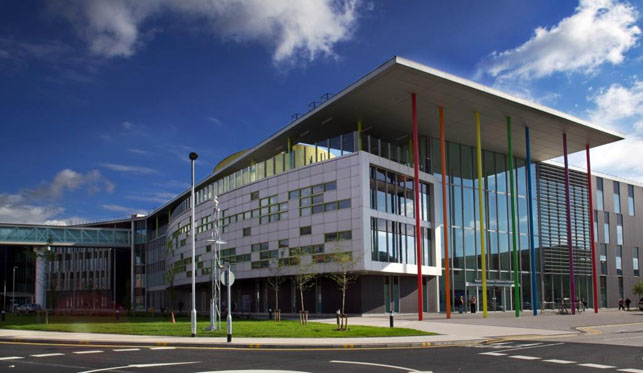 2nd June 2017Royal Manchester Children’s Hospital, Manchester, UKObjectives:To enhance understanding of non-neurogenic bladder disorders leading to day and night time wettingTo gain insight into off-label treatment of difficult to treat overactive bladder, giggle incontinence, nocturnal enuresis and stress incontinenceTo share knowledge on efficacy, side effect profile of off-label medicationTarget Audience: All those who look after children with wettingPaediatric Urologists / Paediatric Surgeons / Paediatric Nephrologists / Paediatricians / Urology Specialist nursesContact:Ms Anju Goyal Tel : 0044(0)1617011635Fax: 0044(0)1617012630Registration fee: £75 (number of participants restricted to 40)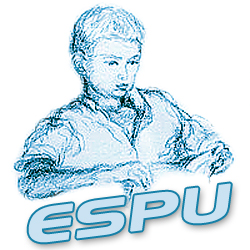 For registration and more information visit:www.kidneysforlife.orgRegistration opens: 1st March 2017